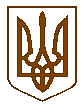 Білокриницька сільська радаРівненського району Рівненської областіВИКОНАВЧИЙ КОМІТЕТРІШЕННЯ15  квітня  2021  року                                                                                      № 82Про присвоєння поштової адреси на житловий будинок	Розглянувши  заяву співвласників житлового будинку гр. Безрукової Наталії Іванівни та гр. Садовчук Ольги Миколаївни про присвоєння  поштової адреси на житловий будинок в с. Біла Криниця Рівненського району Рівненської області, взявши до уваги подані ними документи, керуючись п.п. 10 п.б ст. 30 Закону України «Про місцеве самоврядування в Україні», виконавчий комітет Білокриницької сільської радиВИРІШИВ:Скасувати рішення виконавчого комітету Білокриницької сільської ради №131 від 20.08.2020 року «Про присвоєння поштової адреси на земельну ділянку».Підстава: зміна власника.Співвласникам житлового будинку гр. Безруковій Н.І. та                                    гр. Садовчук О.М. присвоїти поштову адресу на житловий будинок, який знаходиться на земельних ділянках з кадастровим номером 5624680700:02:006:1701, 5624680700:02:006:1700 – Рівненська область, Рівненський район, с. Біла Криниця, вул. Приміська, 10А.  Сільський голова		                              		            Тетяна ГОНЧАРУК